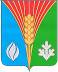 Администрациямуниципального образованияВолжский сельсоветКурманаевского районаОренбургской областиОрганизовывает открытый аукцион  по продаже следующего муниципального имущества в электронной форме в установленные законом сроки:Лот № 1 –  автомобиль УАЗ 2206,  год выпуска – 1999, идентификационный номер ХТТ220600Х0044543,  модель, № двигателя ЗМЗ-4021 №Х0124669, кузов № Х0044543, шасси (рама) № Х0042796, цвет кузова – Белая ночь, регистрационный знак В354ТУ56, паспорт транспортного средства  73 ЕС 001908.Начальная цена на основании отчета независимой оценки №20512 об определении рыночной стоимости от 15.09.2022г: 16833 (шестнадцать тысяч восемьсот тридцать три) рублей 00 коп, сумма задатка (10% от начальной цены продажи) –  1683 (одна тысяча шестьсот восемьдесят три) руб. 30 коп., шаг аукциона (5% от начальной цены продажи) – 841 (восемьсот сорок один) руб. 65 коп.Местонахождение имущества: Оренбургская область Курманаевский район п. Волжский ул. Центральная д.5. Существующие ограничения (обременения)  права – не зарегистрировано.Лот № 2 –  автомобиль ВАЗ 21213,  год выпуска – 2000, идентификационный номер ХТА21213011543611,  модель, № двигателя 21213, 6034594, кузов № 154361, шасси (рама) № отсутствует, цвет кузова – сине-зеленый, регистрационный знак Е333МВ56, паспорт транспортного средства  63 ЕХ 261770.Начальная цена на основании отчета независимой оценки №20511 об определении рыночной стоимости от 15.09.2022г: – 23637 (двадцать три тысячи шестьсот тридцать семь) руб. 00 коп.  с учетом НДС, сумма задатка (10% от начальной цены продажи) –  2363 (две тысячи шестьдесят три) руб. 70 коп., шаг аукциона (5% от начальной цены продажи) – 1181 (одна тысяча сто восемьдесят) руб. 85 коп.Местонахождение имущества: Оренбургская область Курманаевский район п. Волжский ул. Центральная д.5. Существующие ограничения (обременения)  права – не зарегистрировано.Сроки подачи заявок, дата, время проведения аукциона         1.Начало регистрации заявок на электронной площадке – 17 января 2023 г. в 07:00 часов.2. Окончание регистрации заявок на электронной площадке – 13 февраля 2023 г. в 21:00 часов.3. Дата окончания определения участников аукциона – 15 февраля 2023 г.4. Дата, время начала приема предложений по цене от участников аукциона –                              17 февраля 2023 года лот №1 в 12:00 часов. * Указанное в настоящем информационном сообщении время – московское. При исчислении сроков, указанных в настоящем информационном сообщении, принимается время сервера электронной торговой площадки – московское.